February 22, 2021Docket No. A-2021-3023681Utility Code: 1123726ANDREW MEYER GENERAL MANAGER & CORPORATE OFFICERINSPIRE DIGITAL SERVICES PJM LLC3402 PICO BLVD STE 300SANTA MONICA CA   90405	RE: Electric Generation Supplier License Application Dear Mr. Meyer:On January 13, 2021, the Public Utility Commission accepted Inspire Digital Services PJM, LLC’s application for an Electric Generation Supplier license.  The application was incomplete.  In order for us to complete our analysis of your application, the Energy Industry Group requires answers to the attached question(s).  Please be advised that you are directed to forward the requested information to the Commission within 30 days from the date of this letter.  Failure to respond may result in the application being denied.  As well, if Inspire Digital Services PJM, LLC has decided to withdraw its application, please reply notifying the Commission of such a decision.Please forward the information to the Secretary of the Commission at the address listed below.  When submitting documents, all documents requiring notary stamps must have original signatures.  Please note that some responses may be e-filed to your case, http://www.puc.pa.gov/efiling/default.aspx.   A list of document types allowed to be e-filed can be found at http://www.puc.pa.gov/efiling/DocTypes.aspx.  Your answers should be verified per 52 Pa Code § 1.36.  Accordingly, you must provide the following statement with your responses:I, ________________, hereby state that the facts above set forth are true and correct to the best of my knowledge, information and belief, and that I expect to be able to prove the same at a hearing held in this matter.  I understand that the statements herein are made subject to the penalties of 18 Pa. C.S. § 4904 (relating to unsworn falsification to authorities).The blank should be filled in with the name of the appropriate company representative, and the signature of that representative should follow the statement.In addition, to expedite completion of the application, please also e-mail the information to Jeremy Haring at jharing@pa.gov.  Please direct any questions to Jeremy Haring, Bureau of Technical Utility Services, at jharing@pa.gov (preferred) or (717) 783-6175.  							Sincerely,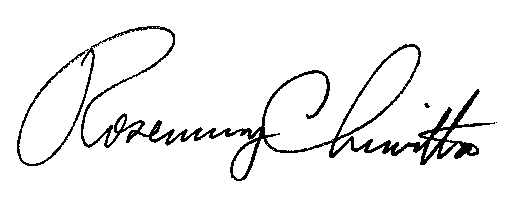 	Rosemary Chiavetta	SecretaryEnclosure Docket No.  A-2021-3023681Inspire Digital Services PJM, LLCData Requests1.	Reference Application, Section 7.b, Financial Fitness – Applicant provided minimal documentation to demonstrate financial fitness.  Please provide additional financial fitness documentation that may include two recent consecutive years of financial statements, two recent consecutive years of income tax filings, and three recent consecutive months of bank statements.  2.	Reference Application, Section 5.a, Customer/Regulatory/Prosecutory Actions  Please provide details for any complaints, including a breakdown by topics of the complaints, the state the complaint was filed in, and the outcome.Please provide specific details of any open complaints any affiliates have, including complaint topics, complaint details, and the status of the open complaints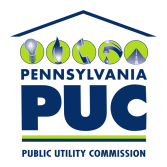 COMMONWEALTH OF PENNSYLVANIAPENNSYLVANIA PUBLIC UTILITY COMMISSION400 NORTH STREET, HARRISBURG, PA 17120IN REPLY PLEASE REFER TO OUR FILERosemary Chiavetta, SecretaryPennsylvania Public Utility Commission400 North StreetHarrisburg, PA 17120